Ass. WMTProd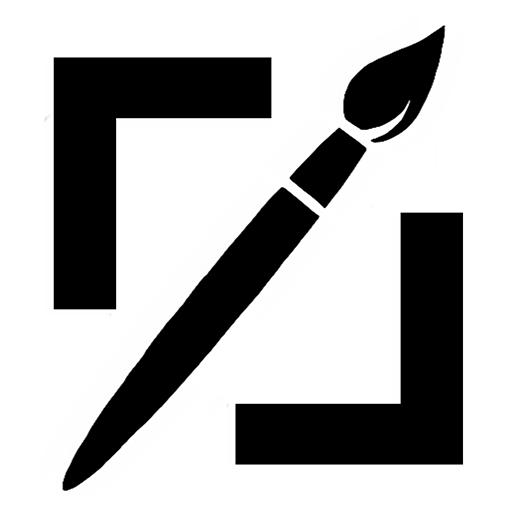 3 Rue de la Gendarmerie68310, WITTELSHEIM09.54.12.17.40direction@wmtprod.com89357433500012ASSEMBLEE GENERALE ORDINAIRE (AGO) DU 19 FEVRIER 2021Mesdames, Mesdemoiselles, Messiers,La direction de l’association WMTProd à l’honneur de vous transmettre ce dossier d’étude visant à aider vos choix au cours de la présente AG.Voici le sommaire de cette AG et les éventuels documents associés :Petit rappel concernant la clause de confidentialité que vous acceptez en signant ces documents ainsi que la classification de nos documents, et l’importance que nous y apportons : Vous retrouvez le niveau de classifications des documents dans le tableau ci-dessus. Merci de le respecter.Par ailleurs vous vous engagez à ne pas diffuser ces informations d’une quelconque façon.En le faisant, vous vous exposez à de lourdes sanctions et poursuites judiciaires.N°DénominationDoc. Associé(s)Class.Liste des membres pour l’année 2022.Page 1 (PPT + tableaux des membres))--Etat des comptesPage 2, 3, 4, 5, 6 (PPT + budget 2022 + bilan 2021 + plan de financement des subventions).C2-C3Etat sur les clients de l’association en 2022.Page 7 (PPT)C1Etat sur les projets internes de l’association (hors club).Page 7 (PPT)C1Présentation site-web & réseaux sociaux – validation modification(s).Page 8, 9 (PPT + extrait bloc-notes)C2Distribution des goodies----Point sur le Club Photo-Vidéo.Page 10, 11, 12 (document de présentation transmis au service jeunesse).C1Vote sur la suppression du Pôle Informatique et du Pôle musical.----Discussion et adoption du nouveau règlement intérieur.Page 13 à 29 (extrait règlement intérieur).--Election des membres de la directionPage 30, 31--Election des deux vérificateurs aux comptes.----Réponses aux questions des membres.----Séance photo.----